DIY教室のお知らせ　2回目・好評につきキースタンドの作成と貯金箱　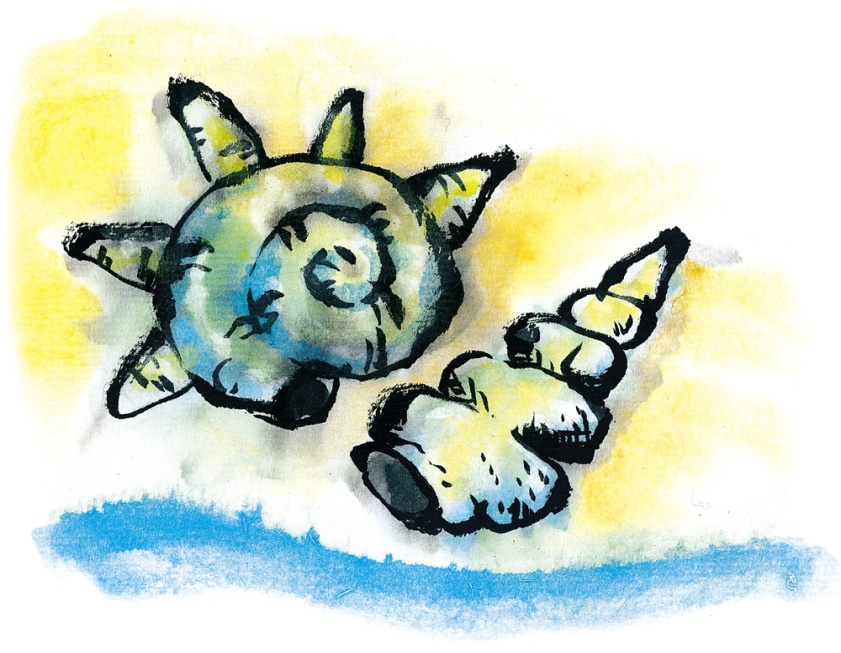 日時：8月21日土曜日　９時30分～　雨天決行場所：御宿町久保2164-1　アイホーム作業場人数：5名　換気良好ですが、マスクの着用お願いします基本から丁寧に指導いたします。自分だけのアートを手掛けませんか!!匠の技　和工房　デザイナー　井上和敏連絡先：0470-68-3375　アイホームのホームページからも申し込み出来ます。